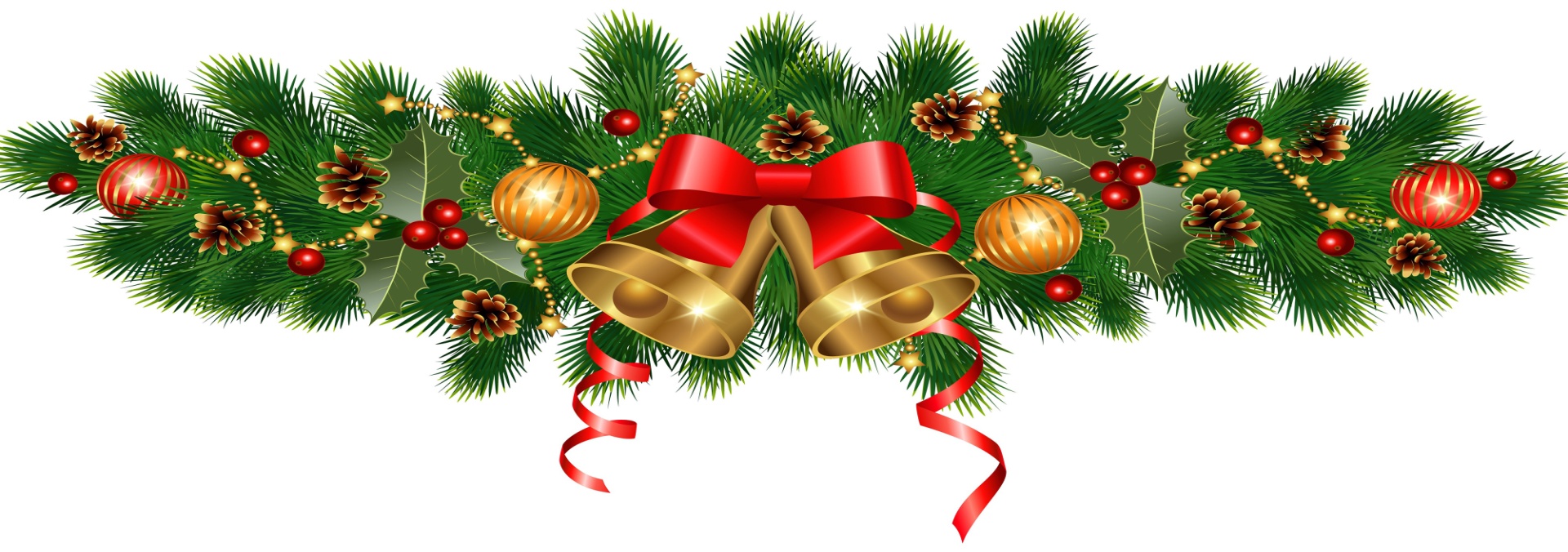 ПОЛОЖЕНИЕо проведении открытого дистанционного фестиваля детского вокального и хореографического творчества  «В лесу родилась елочка…»(Ракитянский район, с. Борисполье, 14 января 2024 г.)Старый Новый год — необычный праздник, который отмечается далеко не в каждой стране. Это праздник волшебства, который с нетерпеливостью ждут не только дети, но и взрослые. Ну а какой же праздник без музыки, именно она помогает подпитывать хорошее праздничное настроение, и с её звуков начинается настоящее волшебство. В этот замечательный праздник в Ракитянском районе пройдет открытый дистанционный фестиваль детского вокального и хореографического творчества «В лесу родилась елочка…» на базе  Бориспольского МСДК, который позволит выявить талантливых самобытных детей и познакомить широкий круг зрителей с их творчеством.1.Общие положенияНастоящее положение определяет порядок и условия  проведения открытого дистанционного районного фестиваля детского вокального и хореографического творчества «В лесу родилась елочка…» в Ракитянском районе Белгородской области.Учредитель и организатор Фестиваля:Управление культуры администрации Ракитянского района;МУК «Районный организационно-методический центр» (МУК «РОМЦ»).Бориспольский МСДК, филиал №5 МУК «Районный организационно-методический центр».2. Цели и задачи Фестиваля развитие самодеятельного художественного творчества, народной культуры;сохранение и развитие культурных традиций и обычаев местного населения;привлечение к самодеятельному творчеству новых творческих коллективов и солистов;укрепление культурных связей между участниками самодеятельности разных регионов;развитие творческого потенциала среди детей.3. Условия участия в Фестивале. В фестивале могут принять участие отдельные жители населенных пунктов и городов, творческие коллективы и солисты клубных учреждений, участники социально-культурных учреждений в возрасте до 18 лет. Участие в фестивале бесплатное.  Для участия предоставляется видеозапись выступления творческого коллектива, солиста, дуэта и т.п. (народная песня, фольклорная песня или композиция, эстрадная песня, хореографический номер, общей продолжительностью не более 5 минут и, обязательно новогодней тематики) в формате видео: mp4, avi (в горизонтальной ориентации, в хорошем качестве, не менее 720p по узкой стороне).  Заявки на участие в Фестивале (Приложение 1) и видеозаписи к ним принимаются в электронной форме  единым письмом от учреждения  с 6 по 11 января 2024г. до 16:00 по e-mail: b.msdk@yandex.ru с пометкой «Заявка на Фестиваль «В лесу родилась елочка». Внимание! Данные в диплом вносятся в строгом соответствии с заполненной заявкой. В случае если ошибки и опечатки допущены лицом, заполнявшим анкету, изменения в диплом не вносятся. В случае, если руководитель/педагог не были указаны в заявке, дополнительные дипломы не изготавливаются и не высылаются на адреса участников. ВНИМАНИЕ: заявки, поданные позже указанного срока, не оформлены по условиям фестиваля, не рассматриваются и к участию в Фестивале не допускаются! Организаторы оставляют за собой право исключать из программы работы, несоответствующие требованиям, без официального объяснения причин, а также приостановить прием заявок ранее обозначенного срока в случае превышения допустимого количества заявок. Организаторы Фестиваля не несут ответственности за  нарушение  участниками авторских прав третьих лиц.4. Подведение итогов Фестиваля По итогам поданных заявок 14 января 2024 года в сообществе Бориспольского МСДК в социальной сети ВКонтакте https://vk.com/brpmsdk будет опубликовано итоговое видео всех участников фестиваля «В лесу родилась елочка…» Каждый участник будет отмечен электронным диплом, который будет опубликован в альбоме социальной сети ВКонтакте Бориспольского МСДК с 21.01.2024г. 5. Контакты оргкомитета Фестиваля.Белгородская область, Ракитянский район, с. БориспольеБориспольский модельный сельский Дом культуры филиал № 5 МУК «РОМЦ»Контактное лицо:заведующая, Щербаченко Наталья Викторовна 